Chapter 9 reviewName each of the following compounds.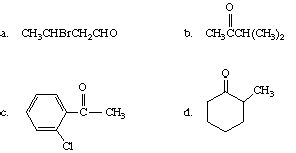 Write a structural formula for each of the following compounds.benzyl methyl ketone2-pentenal2-chloro-3-hexanone2,3-dimethylpentanalWrite an equation for the synthesis of 2-hexanone byoxidation of an alcoholhydration of an alkyneWrite an equation for the reaction of propanal with each of the following reagents, and name the organic product.cyanide ionsodium borohydridephenylmagnesium bromide, then H3O+Using a Grignard reagent and the appropriate aldehyde or ketone, show how each of the following can be prepared.2-phenyl-2-butanol2-hexanol1-pentene-3-olComplete the equation for the reaction of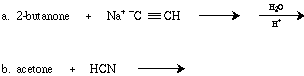 Give the structure of each product.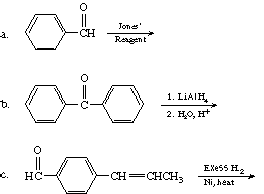 Write out the steps for the aldol condensation reaction between the enolate anion of propanal with pentanal.